.Intro: 8 CountsHeel & Heel &, Boogie Walk, Mambo Fwd, Back ShuffleL Coaster Step, Charleston Step, Step Twist-TwistOut-Out, Swivel Heels-Toes In, Toe Fans R & L, Rumba BoxBack Toe Struts, R Coaster Step, Walk-Walk-Run-Run-Run Turning ¾ Turn LRestart: On Wall 2 After Count 16 (3:00)Last Update - 27 Mar 2022Looking For You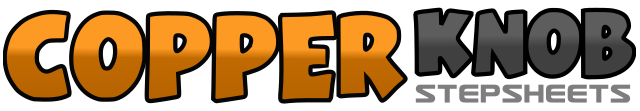 .......Count:32Wall:4Level:Improver.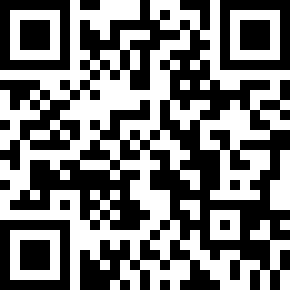 Choreographer:Ria Vos (NL) - March 2022Ria Vos (NL) - March 2022Ria Vos (NL) - March 2022Ria Vos (NL) - March 2022Ria Vos (NL) - March 2022.Music:I've Been Looking For You - Bryan AdamsI've Been Looking For You - Bryan AdamsI've Been Looking For You - Bryan AdamsI've Been Looking For You - Bryan AdamsI've Been Looking For You - Bryan Adams........1&2&Dig R Heel Fwd, Step R Next to L, Dig L Heel Fwd, Step L Next to R3&4Boogie Walk Fwd Stepping R-L-R5&6Rock L Fwd, Recover on R, Step Back on L7&8Shuffle Backwards Stepping R-L-R1&2Step Back on L, Step R Next to L, Step Fwd on L3-4Point R Fwd, Step Back on R5-6Point L Back Backwards, Step Fwd on L7&8Step Fwd on R, Swivel Both Heels R, Recover (weight on L) ***Restart Point1&Step R to R Side (Out), Step L to L Side (Out)2&Swivel Both Heels In, Swivel Both Toes In3&Swivel R Toe Out, Recover4&Swivel L Toe Out, Recover (weight on L)5&6Step R to R Side, Step L Next to R, Step Fwd on R7&8Step L to L Side, Step R Next to L, Step Back on L1&Step Back on R Toe, Lower R Heel2&Step Back on L Toe, Lower L Heel3&4Step Back on R, Step L Next to R, Step Fwd on R5-6Start Walk Around ¾ Turn L in an Arc Stepping L-R7&8Finish Walk Around ¾ Turn L ‘Running’ L-R-L (3:00)